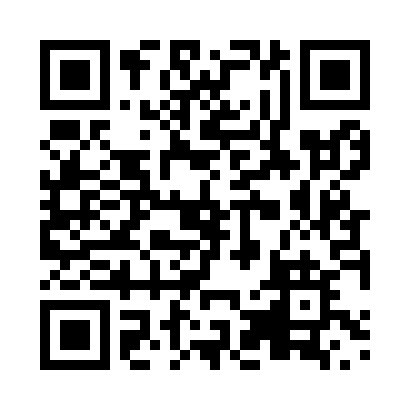 Prayer times for Tobermory, Ontario, CanadaSat 1 Jun 2024 - Sun 30 Jun 2024High Latitude Method: Angle Based RulePrayer Calculation Method: Islamic Society of North AmericaAsar Calculation Method: HanafiPrayer times provided by https://www.salahtimes.comDateDayFajrSunriseDhuhrAsrMaghribIsha1Sat3:495:421:256:459:0811:012Sun3:485:411:256:459:0811:023Mon3:475:411:256:469:0911:034Tue3:465:411:256:469:1011:055Wed3:455:401:256:479:1111:066Thu3:455:401:256:479:1111:077Fri3:445:391:266:489:1211:088Sat3:435:391:266:489:1311:099Sun3:435:391:266:499:1311:1010Mon3:425:391:266:499:1411:1111Tue3:425:391:266:499:1511:1212Wed3:415:381:276:509:1511:1213Thu3:415:381:276:509:1611:1314Fri3:415:381:276:509:1611:1415Sat3:415:381:276:519:1611:1416Sun3:405:381:286:519:1711:1517Mon3:405:381:286:519:1711:1518Tue3:405:391:286:529:1711:1619Wed3:405:391:286:529:1811:1620Thu3:415:391:286:529:1811:1621Fri3:415:391:296:529:1811:1622Sat3:415:391:296:529:1811:1623Sun3:415:401:296:539:1811:1724Mon3:425:401:296:539:1911:1625Tue3:425:401:296:539:1911:1626Wed3:435:411:306:539:1911:1627Thu3:445:411:306:539:1911:1628Fri3:445:421:306:539:1811:1629Sat3:455:421:306:539:1811:1530Sun3:465:431:316:539:1811:15